パソコン小話（１５０．１）2020/2/6タスクバーが一杯で使いづらい（改）パソコン画面の一番下の帯をタスクバーといい、ソフトのショートカットを置いておくと、いちいち、デスクトップを表示しなくても、ワンクリックでソフトが起動できて便利です。しかし、便利だからと言って、何でもかんでもタスクバーに置く（ピン留めという）と直ぐにいっぱいになり、使いづらくなります。下図は、余裕のない状態です。これだけしか余裕がないそこで、不要な表示を消し、空きを増やしてみる①検索という機能でこれだけのスペースをとっているのは、もったいない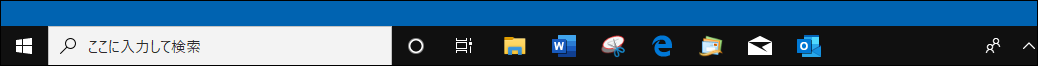 ②検索ボックス、Cortana、タスクビュー、peopleボタンを非表示にしてみる。１．タスクバーの何もないところで、右クリック　→　次のチェックを外すＣｏｒｔａｎａ　→　検索ボックス　→　タスクビュー　→　peopleのチェックを外す　　(それぞれ右クリックを繰り返す必要がある)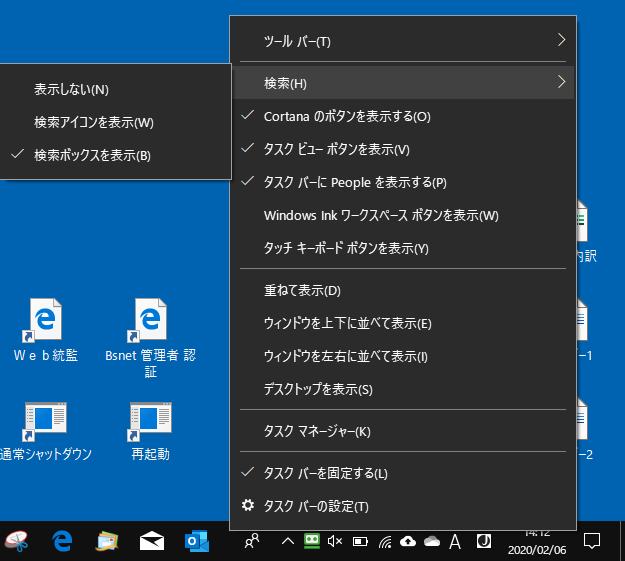 ２．これで、相当、タスクバーの空きができました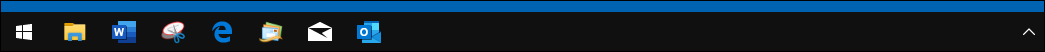 各表示を元に戻すには、前項でチェックを入れればよい以上